TENDER NOTICE		In accordance with Public Procurement Rule, 2010, the Police Department, Government of Sindh, invites tenders from bidders / firms registered with Sales Tax and Income Tax Department for the supply of following Vehicles, Arms & Ammunition, Arms Accessories and Other Equipment on C&F basis for Sindh Police:-ARMSAMMUNITIONOTHER EQUIPMENTSVehicles 		ARMS ACCESSORIESINSTRUCTIONS:Interested firms/companies/bidders may obtain the tender documents from office of the AIGP (Logistics), Central Police Office, Sindh 2nd floor CPO Building I.I. Chundrigar Road, Karachi by submitting an application on their letter head alongwith tender fees with effect from 07-07-2011 to 23-07-2011.Sealed tenders on prescribed proforma in duplicate along with 2% earnest money of the total bid in the form of Pay Order (Payee’s A/c in favour of PPO Sindh) should be dropped in the tender box kept in office of AIGP/Logistics CPO Sindh, 2nd Floor CPO Building I.I.Chundrigar Road, Karachi on 25-07-2011” at 1400 hours.  The Tender shall be opened on 25-07-2011 at 1430 hours in presence of Purchase Committee and in presence of representatives of bidders who choose to be present on the occasion, in the Committee Room of Central Police Office, Sindh, Ground Floor, I.I.Chundrigar Road, Karachi. The bids shall be evaluated by committee and financial bids of those found in accordance with the specification shall be opened.Only firms/Companies registered with Income Tax and Sales Tax department are eligible to participate in the tenders (Documentary proof required).Only bids offered on the prescribed tender form issued by the Police department shall be accepted. However, additional sheets may be attached, if required. Conditional tender / application will not be entertained.Prices should be quoted in Pak Rupees.Supply must be completed within 90 days.The competent authority reserves the right to reject any or all tenders in accordance with Public Procurement Rules, 2010.Sd/-AIGP/Logistics,For Provincial Police Officer,Sindh, Karachi.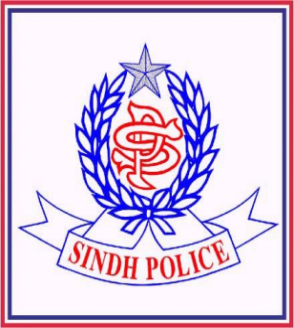 POLICE DEPARTMENTGOVERNMENT OF SINDHwww.sindhpolice.gov.pkS.#Name of ArticlesApproximateQuantityTender FeeRiffle M4 A-2200Rs.3000Riffle PDW 5.56 mm NATO100Rs.3000Sniper Rifle 7.6210Rs.1000Assault Riffle (7.62x39) Type 56-2300Rs.2000Glock Pistol 17 9mm with accessories150Rs. 2000Glock Pistol 19 9mm with accessories140Rs. 2000Glock Pistol 26 9mm with accessories10Rs. 2000Grenade Launchers04Rs.1000S.#Name of ArticlesApproximateQuantityTender FeeFlash Bang  Grenades (Hand Thrown )100Rs.1000Flash Bang  Grenades (Launcher Thrown)100Rs.1000Smoke Grenades (Hand Thrown)100Rs.1000Smoke Grenades (Launcher Thrown)100Rs.1000Ammunition 5.56mm for M-4 Rifle or equivalent 200,000Rs.2000Sniper Ammunition 7.62 x 51 mm (.308) 20,000Rs.20009mm Ammunition for Glock or equivalent150,000Rs.2000S.#Name of EquipmentApproximateQuantityTender FeeFirst Aid Box20Rs. 500Civil Defence Tool Kit10Rs.500Fire Extinguisher50Rs.500Binoculars30Rs.1000NVDs (Binocular) Generation 1 (USA)10Rs.1000Firing Simulator01Rs.1000S.#Name of EquipmentApproximateQuantityTender FeeArmored Jeep V8 4600-4700 cc protection level B6+ (Petrol)03Rs.3000Jeep 4.0L V6 3900-4000cc (Petrol)05Rs.3000Jeep V8   4300-4400 cc (Petrol)01Rs.3000Jeep 5.0L V8 4900-5000cc (Petrol) Naturally aspirated01Rs.3000Car 1900-2000cc (Petrol)03Rs.2000Car 1700-1800cc (Petrol)02Rs.2000Double Cabin 10Rs.3000Hiace04Rs.2000Buses 05Rs.2000Ambulances02Rs.2000Motorcycle 1300 CC 05Rs.2000S.#Name of AccessoriesApproximateQuantityTender FeeDay/Night Camera close ranges systemIncluding 100 meter IR Right, Mini Display eye viewer, receiver, 6 db antenna, helmet display harness40Rs. 3,000Weapon upgrade kits including forearm rail system and gripod stability bipod for improve firing accuracy40Rs.500Day/Night Camera extended range systemIncluding 100 meter IR light, Mini Display eye viewer, multi-plat sighting mount , pictatinny rail shoe mount, 5-8mm lens, 20-100 zoom lens 40Rs. 3,000Weapon upgrade kits includes forearm rail system mount and gripod stability bipod for improve firing accuracy40Rs. 1,000System to replace NVD. NVD Gen 3 Gen 4 including a complete hand held system with IR light and 2 lenses.10Rs. 1,000IQ Space protective vest100Rs. 2,000Body armor plates level III 200Rs. 3,000Tactical black helmet level III100Rs. 1,000Additional Assault Rifle 7.62 x 39 (56-2) rail and gripods50Rs. 1,000Grip pod for M-4 or equivalent100Rs. 1,000Rail kit and grip pod for G-3 or equivalent30Rs. 1,000Elbow protection level III (per pair)100Rs. 1,000Knee protection level III (per pair)100Rs. 1,000Tactical sunglasses 100Rs. 1,000Tactical Goggles 25Rs. 100Green laser (weapon mounted)50Rs. 2,000Scope (weapon mounted)50Rs. 1,000Mag Lite RN 1019 or equal with charger & Accessories50Rs. 1,000Mag lite M3A016 or equal with Accessories50Rs. 100Binocular 25-125 x 80 zoom with tripod30Rs. 100Binocular 15x7030Rs. 100Additional Accessories for M4 RifleAdditional Accessories for M4 RifleAdditional Accessories for M4 RifleAdditional Accessories for M4 Rifle22.AIMPOINT M-68 CCO/Close Combat Optice10Rs.100023.PVS-14 Night Vision Monocular05Rs.100024.Infrared Aiming Light AN/PAQ-4C05Rs.1000Additional Accessories for Assault RifleAdditional Accessories for Assault RifleAdditional Accessories for Assault RifleAdditional Accessories for Assault Rifle25.Extra Magazine for Assault Rifle600Rs.2000Additional Accessories for Assault RifleAdditional Accessories for Assault RifleAdditional Accessories for Assault RifleAdditional Accessories for Assault Rifle26.Glock Tactical light (GLT 22)05Rs.100027.Glock Tactical light (GLT 52)0528.Viridian Laser Sights10Rs.100029.Rear Activation Laser grips (Crime Trace )10Rs.100030Glock Tactical Holster25Rs. 50031.Glock Double Magazine Pouch300Rs. 500